Apstiprināts 27.04.2022TUKUMA NOVADA IZGLĪTĪBAS PĀRVALDES PASĀKUMU PLĀNS2022. gada maijsNo 06.05.2022. - Tukuma novada vizuālās un vizuāli plastiskās mākslas darbu virtuāla izstāde “Dzejas atspulgi mākslā” www.tip.edu.lv* Tukuma novada Izglītības pārvaldes 30.03.2022. iekšējie noteikumi Nr.9 “Par Tukuma novada izglītības iestāžu izglītojamo un pedagogu apbalvošanu ar naudas balvu”Dat.DienaPasākumsLaiksNorises vietaIesniegt/iesūtīt1.Sv.Latvijas Republikas Satversmes sapulces sasaukšanas dienaLatvijas Republikas Satversmes sapulces sasaukšanas dienaLatvijas Republikas Satversmes sapulces sasaukšanas diena2.P.3.O.Jauno vieglatlētu kauss, Zemgales reģions (2006./2007.g.dz.)11.00Iecava, pilsētas stadionsIesūtīt elektroniski dalībnieku pieteikumu (1.pielikums) interešu izglītības vizuālās un vizuāli plastiskās mākslas pulciņu pedagogu metodisko darbu skatei e-pastā angelika.dembovska@tukums.lv 4.T.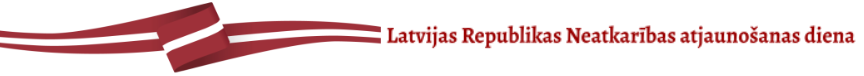 5.C.Seminārs pirmsskolas izglītības iestāžu vadītājiem un skolu, kas realizē pirmsskolas izglītības programmas, direktoriem - ATCELTS10.00Tukuma PII "Pasaciņa"Ievadīt līdz 5.maijam VIIS izglītojamo ilgstoši neattaisnotos kavējumus. 5.C.* Iesniegt Izglītības pārvaldes sekretārei veidlapu (2.- 6.pielikumi) skolēnu un pedagogu apbalvošanai ar naudas balvu. (3.pielikumu (skolēna/pedagoga iesniegums) iesniegt tikai pēc komisijas lēmuma saņemšanas). Veidlapas pieejamas www.tip.edu.lv slēgtajā vietnē.6.P.Metodiskā diena Tukuma novada izglītības iestāžu logopēdiem10.00Tukuma Raiņa Valsts ģimnāzija, 5.kab.Iesūtīt dziesmas video "Sadziedam kopā 2022" (Tukuma novada izglītības iestāžu 5.-9.klašu, 5.-12.klašu, jauktajiem un zēnu koriem) e-pastā dace.persevica@tukums.lv 6.P.Seminārs festivāla "Latvju bērni danci veda" Latvijas tautu deju kolektīvu vadītājiem un iesaistītajām personām svētku norisē10.00Tiešsaiste6.P.Tukuma novada skolu direktoru seminārs13.00Tukuma 2.vidusskola6.P.Tukuma novada interešu izglītības vizuālās un vizuāli plastiskās mākslas pulciņu pedagogu metodisko darbu skates 1.kārta15.00Tiešsaiste7.S.8.Sv.9.P.Iesūtīt elektroniski līdz 9.maijam pieteikuma anketu (*1.pielikums) izglītības iestāžu 5.-9.klašu skolēnu tehniskās jaunrades konkursam auto modeļu "Koka auto modeļu sacensības" e-pastā angelika.dembovska@tukums.lv , vanespsk@inbox.lv10.O.CE angļu valodā (optim.līm.) 11.kl.10.00Izglītības iestādes10.O.Olimpiskās dienas sacensības vieglatlētikā (U-12,U-14, U-16 vecuma grupām)10.00Tukuma Sporta skolas stadions, Kuldīgas iela 7411.T.CE angļu valodā (optim.līm.) 11.kl.10.00Izglītības iestādes11.T.Olimpiskās dienas sacensības vieglatlētikā (U-12,U-14, U-16 vecuma grupām)10.00Tukuma Sporta skolas stadions, Kuldīgas iela 7411.T.Tukuma novada izglītības un kultūras iestāžu deju kolektīvu lielkoncerts "Danču spēles"12.00Tukuma pilsētas Kultūras namā12.C.Tukuma novada izglītības iestāžu 5. - 9.klašu skolēnu tehniskās jaunrades konkurss „Koka auto modeļu sacensības” 10.00Vānes pamatskola13.P.Iesūtīt eletroniski līdz 13 aprīlim koru kolektīvu pieteikuma anketu koncertam „Satiksimies Kandavā 2022” e-pastā dace.persevica@tukums.lv13.P.Iesūtīt elektroniski līdz 13 aprīlim mūsdienu deju kolektīvu pieteikuma anketu koncertam „Satiksimies Kandavā 2022” e-pastā liene.snikvalde@tukums.lv14.S.15.Sv.16.P.17.O.CE latviešu valodā 12.kl.10.00Izglītības iestādes17.O.Pedagoģiski medicīniskās komisijas sēde 13.00Izglītības pārvalde17.O.Futbola diena (2012./2013.g.dz.)11.00Futbola laukums, Pauzera pļavas18.T.Izbraukuma seminārs pirmsskolas izglītības iestāžu vadītāju vietniekiem izglītības jomā9.00PII "Spārīte", Engure18.T.Izbraukuma seminārs pirmsskolas izglītības iestāžu vadītāju vietniekiem izglītības jomā9.00PII "Spārīte", Engure18.T.Tukuma novada izglītības iestāžu 1.klašu skolēnu vizuālās mākslas darbu izstādes-konkursa “Kaķi” dalībnieku apbalvošanas pasākums13.00Jaunmoku pils18.T.Seminārs Tukuma novada MA vadītājiem un MJ koordinatoriem14.00Tukuma 2.vidusskola18.T.Vieglatlētika „Vidusskolu kauss”, Zemgales reģions (2002./2005.g.dz.)Bauskas pilsētas stadions19.C.Seminārs Tukuma novada dizaina un tehnoloģiju un mājturības un tehnoloģiju(meiteņu) skolotājiem16.00Tiešsaiste20.P.CE matemātikā 12.kl.10.00Izglītības iestādes21.S.22.Sv.23.P.CE Latvijas un pasaules vēsturē 12.kl.10.00Izglītības iestādes24.O.CE matemātikā (visp.līm., optim.līm.) 11.kl.10.00Izglītības iestādes24.O.Eksāmens latviešu valodā 9.kl.10.00Izglītības iestādes24.O.Pedagoģiski medicīniskās komisijas sēde 13.00Kandava, Zīļu iela 225.T.CE ķīmijā 12.kl.10.00Izglītības iestādes25.T.Vieglatlētika ( „U-14” un „U-12” grupa), Zemgales reģions11.00Tukuma Sporta skolas stadions, Kuldīgas iela 74.26.C.CE latviešu valodā (optim.līm.) 11.kl.10.00Izglītības iestādes27.P.Eksāmens matemātikā 9.kl.10.00Izglītības iestādes27.P.CE fizikā 12.kl.10.00Izglītības iestādes27.P.Kandavas pilsētas svētku ietvaros “Satiksimies Kandavā 2022” Tukuma novada skolēnu 1.-4.klašu koru un mūsdienu deja kolektīvu koncerts11.00-16.00Kandavas "Ozolāju" estrādeIesūtīt elektroniski Tukuma novada izglītības un kultūras iestāžu tautas deju kolektīvu jaunrades konkursam „Lieli, mazi dancot gāja” video darbus M.Augulei e-pastā madara.augule@tukums.lv 28.S.29.Sv.30.P.CE Bioloģijā 12.kl.10.00Izglītības iestādes31.O.Pedagoģiski medicīniskās komisijas sēde 13.00Izglītības pārvalde